Você está aquiUAb / ► 21044_12_05 / ► Fórum Estudantes (1ª PARTE) / ► Redução de Dados - Regra empírica - DúvidaTop of FormNome de utilizador: António Cabrita. (Sair)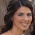 Redução de Dados - Regra empírica - Dúvidapor Carla Olim - Segunda, 25 Março 2013, 11:33Caros Professores,Surgem algumas dúvidas para achar o nº de classes:Seguindo a metodologia sugerida na pag. 56/57 do manual1. - "Decidir qual o número de classes com que se pretende fazer a redução dos dados" (Como se decide? Somos nós proprios que decidimos?)2. "Achar a aplitude da amostra (a diferença entre o valor máximo e o valor mínio)" (Aqui não há dúvida)3."Obter a amplitude de classe, tomando um valor aproximado por excesso do quociente entre a amplitude obtida em 2 e o número de classes considerado (Não percebo)Estas dúvidas surgem na tentativa de resolver o exercício XII, alinea b) da atividade formativa 1, para as variáveis quatitativas contínuas (idade/altura/peso), devido à necessidade de redução de dados para uma tabela de frequências adequada.Saudações Académicas,Carla Olim1100517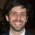 Re: Redução de Dados - Regra empírica - Dúvidapor Pedro Serranho - Terça, 2 Abril 2013, 10:52Cara Carla,

conforme descrito na página 56 do manual, existem regras empíricas para determinar o número de classes. Por exemplo, para uma amostra de dimensão n, deve escolher k classes, sendo que k é o menor inteiro que satisfaz . No entanto, o bom senso e a finalidade do estudo pode determinar uma escolha diferente de número de classes. A regra empírica aqui referida é apenas um indicador, mas num caso concreto pode-se optar por outro número.

Quanto ao ponto 3, se tem a amplitude A e o número de classes k, então a amplitude de cada classe será A/k. Por exemplo, vamos supor que tem uma amostra de dimensão n=100, cujo menor valor é 32 e o maior é 89, ou seja, a amplitude é A=89-32=57. Começamos por determinar o número de classes k. Temos então que 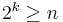 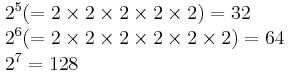 
logo pela regara empirica escolheriamos k=7 classes. Assim, a amplitude de cada classe seria A/k=57/7=8.2. Assim, teríamos as 7 classes
[32.0, 40.2 [
[40.2, 48.4 [
[48.4, 56.6 [
[56.6, 64.8 [
[64.8, 73.0 [
[73.0, 81.2 [
[81.2, 89.4 [
onde se enquadrariam todos os valores da variável.

Cumprimentos,
Pedro Serranho